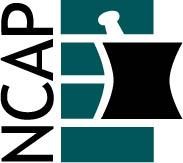 North Carolina Association of Pharmacists2021 Ambulatory Care Practice Academy Leadership TeamIrene Ulrich (Chair) (2022)(828) 771-3462irene.ulrich@mahec.netDonald Nuzum (At-large) (2022)(704) 233-8352dnuzum@wingate.eduJenn Wilson (Past Chair) (2021)(937) 671-4415j.wilson@wingate.eduMichelle Rager (At-large) (2022)(910) 662-6266michelle.rager@nhrmc.orgHolly Canupp (Chair-elect) (2023)(919) 477-5904holly.causey@duke.eduJenelle Montgomery (At-large) (2023)No phone number listedjenelle.hall@duke.eduKim Nealy (At-large) (2021)(919) 928-3168k.nealy@wingate.eduLeigh Foushee (At-large) (2023)No phone number listedleigh.foushee@unchealth.unc.eduJennifer Kim (At-large) (2022)(904) 716-3314jenniferkim06@gmail.comMichelle Chaplin (At-large) (2023)(828) 697-0105m.chaplin@wingate.edu